Zemes vienības daļas robežu skice zemes vienībā ar kadastra apzīmējumu7494 012 0616,  Rīgas iela 20, Ikšķile, Ogres novads,Platība – 5 m2Zemes vienības daļas izvietojuma shēma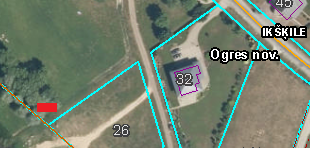 